____________________________________________________________

Port Welshpool   |   26th – 28th November 2021

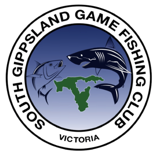 Prize List
Entry – Per Boat$100.00 Early Entry Fee | $120.00 Late Entry Fee | Maximum of Four (4) Anglers Per BoatEarly Entries – Sunday August 1 – Friday November 19
____________________________________________________________- Sponsorship -
____________________________________________________________

Port Welshpool   |   26th – 28th November 2021Statement:I have read the rules and conditions of entry and agree to abide by them during the competition and understand my crew and I enter at our own risk and accept that the organisers of the event accept no responsibility for any action or damage arising during this challenge. I understand that I/we must abide by all local and state laws and confirm that I understand my obligations in relation to marine safety equipment requirements on Victorian waters.

BOAT NAME: _____________________________ $3,000.00Heaviest Snapper$1,000.00Second Heaviest Snapper$1,000.00Heaviest Gummy Shark$   250.00Second Heaviest Gummy SharkMultiple Lucky & Junior Angler Prizes Multiple Lucky & Junior Angler Prizes Raffle & Presentation at The Pier Port Hotel | Sunday 1:00pmRaffle & Presentation at The Pier Port Hotel | Sunday 1:00pm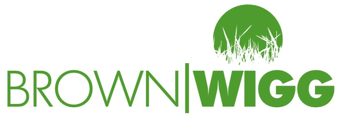 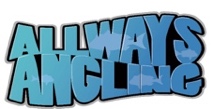 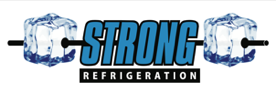 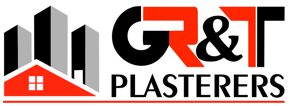 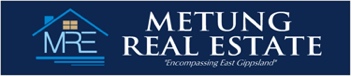 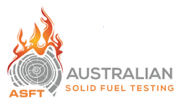 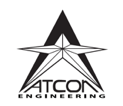 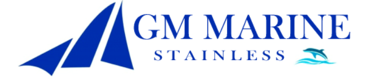 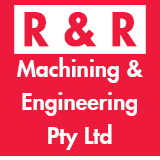 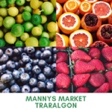 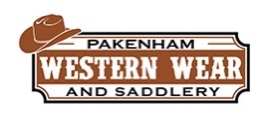 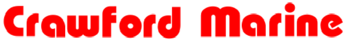 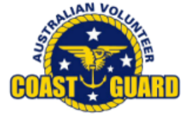 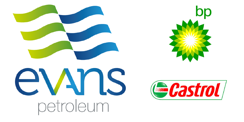 Competition RulesCompetition RulesThe eligible species is Snapper and Gummy Shark only, capture is restricted to waters reached from Port Welshpool - Including Corner Inlet and adjacent offshore waters.The competition begins Friday 26th November 2021 at 2:00pm -Ends at 12:00pm Sunday 28th November 2021.
Completed entry forms with full payment must be submitted to SGGFC Event Organisers prior to fishing. All entries are to be submitted by 8:00pm Friday 26th November 2021.
South Gippsland Game Fishing Club’s Social Committee (SGGFC) Event Organisers will be present at Port Welshpool Coast Guard HQ from midday Friday November 26 for any late entry applications.Entry forms are available on the South Gippsland Game Fishing Club Inc. Website www.sggfc.com.auCompleted forms can be emailed to SGGFC Social Committee sggfc.fishing@gmail.com or posted to:
P.O. Box 288 Leongatha, VIC 3953. 
First 100 Entries receive a complimentary ‘Snapper + Gummy Challenge’ Brag Mat
Any entry forms being posted must reach the SGGFC post office box by close of business on Wednesday 24th November 2021 in order to be accepted prior to commencement of the competition.Minimum size of fish accepted is as per the current Victorian recreational fishing guide. Bag Limits per special apply as per above mentioned guidelines. Fish will be accepted for weigh in either gilled, gutted or whole at the discretion of the competitor. 
Frozen fish will not be accepted under any circumstance. All fish will be weighed at the Port Welshpool Coast Guard HQ (Situated next to the Port Welshpool Boat Ramp)
Designated times will be confirmed by SGGFC Event Organisers as per tides closer to event date.
Weigh Station will be open for a limited time on Friday morning/evening, Saturday morning/evening & from 10:00am Sunday. All requests to have fish weighed outside the designated timeframes will not be accepted.
Text message communication will follow the open-closer of nominated weigh in times. 
All Fish to be weighed by SGGFC nominated Weigh Masters onlyThe weigh-in closes at 12:30pm Sunday November 28, no exceptions. 
All fish to be presented to the weigh master by such time. 
Presentations will follow from the Pier Port Hotel (The Pub adjacent Boat Ramp entry) The SGGFC Event Organising Committee reserves the right, without reason to refuse any application for entry. By entering the competition, all competitors acknowledge that they give the SGGFC Event Organising Committee the right to use all; or any photos or video taken during the competition for promotional or advertising purposes.
All Competitors are expected to join the ‘5th Annual Port Welshpool Snapper & Gummy Challenge page’
This page will enable all communication to participating anglers with updates regarding current weighed-in fish.The sole adjudicator on all matters shall be the SGGFC Event Organising Committee. 
All decisions are final no further discussions or correspondence will be entertained.The SGGFC Event Organising Committee reserves the right, without reason to cancel the competition at any time.
All participants will be entitled to a full refund subject to event cancellation, (Weather affected or COVID-19) At the SGGFC’s earliest convenience. Disputes and challenges will only be considered by the SGGFC Event Organisers if made in writing providing all relevant facts are presented to the weigh master no later than 15 minutes after the close of weigh-in on Sunday November 28.
Disputes and challenges will not be accepted once the presentation of prizes commences.
Any person found to be in breach of these rules or conditions of entry shall be subject to disqualification from the competition and any prizes involved.The SGGFC Event Organising Committee asks that you report any large fish (Estimated weight or Fork Length) caught during the competition to the weighmaster with an approximate weight so as it can be posted on the 5th Annual Port Welshpool Snapper and Gummy challenge Facebook page.This competition recognises all attempts by anglers to encourage catch and release where applicable. 
It would be appreciated that ‘non-leader board’ fish be considered for release throughout competition.event particulars Entries: Early Entry (August 1 – November 19) - Late Entry (November 20 – 26) 
Entry and payment to be received by event organising committee by Friday 26th November 8:00pmCompetitors should make themselves aware of all weather and sea conditions before taking to the water.Payments via bank deposit are to be the full $100.00 (Early) - $120.00 (Late) payment.
Please reference the Boat Name (or Skippers Full name) so we can identify your payment. 
Bank details are as follows Acc Name: SGGFC BSB: 083 735 Acc No.: 515887173. 
Alternatively call Richard on 0438 345 852 to make a credit card payment and email through entry forms.Weigh In Times: - (Write them down once confirmed for your convenience) 
Friday _____________________ Saturday _____________________ Sunday   10:00am – 12:30pmACKNOWLEDGEMENTCOMPETITOR 1: (SKIPPER)                                 NAME: _____________________________
Mobile Number: ______________________   SIGN: _____________________________COMPETITOR 2:                                                      NAME: ____________________________
Mobile Number: ______________________   SIGN: _____________________________COMPETITOR 3:                                                      NAME: ____________________________
Mobile Number: ______________________    SIGN: _____________________________COMPETITOR 4:                                                      NAME: ____________________________
Mobile Number: ______________________   SIGN: _____________________________